Барышев Сергей Алексеевич 1918г.р.Звание: гв. капитан 
в РККА с 1940 года Место призыва: Вологодский РВК, Вологодская обл., Вологодский р-н 

Место службы: 37 гв. ск 

Дата подвига: 16.03.1945-11.04.1945 № записи: 40553682Архивные документы о данном награждении:I. Приказ(указ) о награждении и сопроводительные документы к нему- первая страница приказа или указа- строка в наградном списке- наградной листII. Учетная картотека- данные в учетной картотекеОрден Отечественной войны II степени 

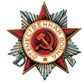 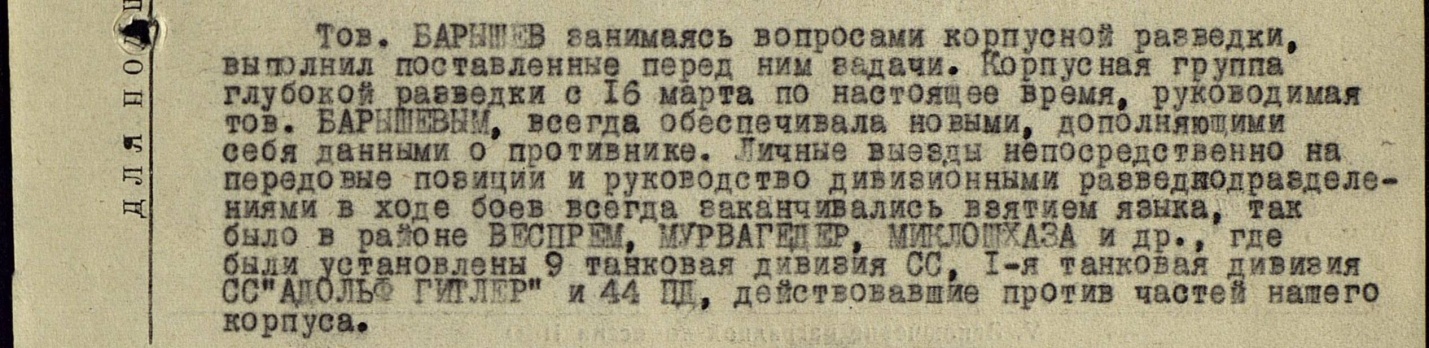 Фронтовой приказ№: 52/н от: 10.05.1945 
Издан: ВС 9 гв. А / Архив: ЦАМОфонд: 33опись: 690306ед.хранения: 90№ записи: 40553669